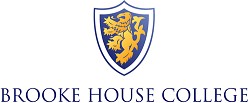 SHORT COURSE VISITOR PARENTAL CONSENT FORMBoth parents are required to sign this document and return to the College.Please also ensure your child carries a copy of this document when he / she travels to the UKAs the parent and/or legal guardian of the above child, I confirm I have given my consent to his/her independent travel to the UK & application to visit Brooke House College for a short-term taster course or football activity course & to the terms as set out below:Airport Transfer Brooke House College recommends that all students under 18 book a Brooke House airport transfer service. The meet & greet arrangement is provided by DBS checked drivers. Drivers are instructed to have the student’s full name or Group Name written on a branded sign. A booking confirmation will be issued by the College and should be carried by the child on the day of travel. If I do not wish to use the transfer service, I am confident that my child is capable of independent travel to the College. I am aware that if there is any concern at all about my child’s welfare, the officials at the port of entry will need to be entirely satisfied that they will be safe before allowing them to leave.Care & Accommodation Brooke House College will make arrangements for my child’s care & accommodation, where appropriate in conjunction with Group Leaders, while enrolled on this short course in the UK. My child will reside in supervised College boarding accommodation or hotel accommodation on a full board basis during the visit.Travel I understand that if my child wishes to travel away from the College during his visit and stay away overnight e.g. a weekend away, I will need to submit a consent form for each occasion. Medical I understand my child will receive information on medical & dental care (Doctor, Dentist, Accident & Emergency) as a temporary patient in the UK and qualified First Aid is provided on site.FULL NAME OF CHILDDATE OF BIRTHSCHOOL NAME:BROOKE HOUSE COLLEGEVISIT DATES:From                                               To    SCHOOL ADDRESS:12 Leicester Road Market Harborough LeicsLE16 7AUTel: 01858 462452 Emergency Tel: 07852 948805PARENT/LEGAL GUARDIAN(1) NAME:RELATIONSHIP TO CHILD:SIGNATURE:PARENT/LEGAL GUARDIAN (2) NAME:RELATIONSHIP TO CHILD:SIGNATURE:DATE: